МДОУ «Детский сад №183»Развлечение для детей старшего дошкольного возраста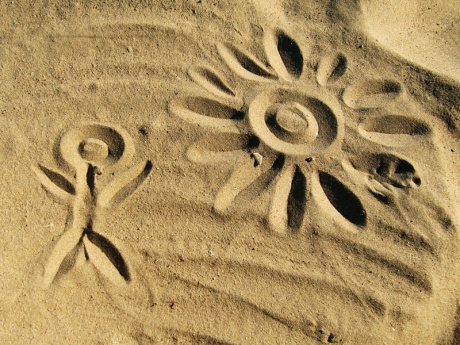                                                   Подготовила и провела                                                       воспитатель Петрова О.Ю.г. Ярославль   2015 г.Цель: Вовлечение детей в элементарную исследовательскую деятельность по изучению качеств и свойств песка.Задачи: - Формировать представления детей о свойствах сухого и влажного песка; знакомить с правилами поведения при игре с песком.- Воспитывать доброту, инициативность, усидчивость, терпение аккуратность при выполнении работы; вызывать интерес к постройкам из песка в сотворчестве с воспитателем и другими детьми.- Развивать творческое воображение, мелкую моторику, умение проводить несложные эксперименты, познавательный интерес в процессе экспериментирования с песком, умение отражать полученные впечатления в речи и продуктивной деятельности.Предварительная работа: беседа с детьми о свойствах песка, рассматривание иллюстраций «Играем с песком», чтение загадок, стихотворений о песке.Оборудование: Песочница,  лейка с водой, ведерко, поднос, совки, формочки, грабли, сито, прозрачный стакан, 2 ложки и 2 стакана, песочные часы, клей ПВА, альбомный лист, природный материал.Ход занятияДети и воспитатель останавливаются на площадке возле участка для прогулок.-  Дети вы любите сказки? (ответы детей)- А вы знаете что в каждой сказке есть своя Сказочная страна? (ответы детей)- Но есть необычная страна, а почему она такая, вы узнаете отгадав загадку:  Он и желтый и сыпучий,  Во дворе насыпан кучей,        Если хочешь, можешь брать,И в «куличики» играть.                                                                                          (песок)- Значит, эта страна состоит из чего? (ответы детей)- Вы хотите поиграть в песок? (ответы детей)- Но прежде чем пройти в Песочную страну давайте повторим правила игры с песком (не разбрасывать песок, не брать руки в рот, не обсыпать песком друг друга, не тереть глаза, обязательно мыть руки после игры с песком…).Воспитатель приглашает детей пройти на участок и встать возле песочницы.- Песок наш волшебный, давайте с ним поздороваемся. Повторяйте за мной. Здравствуй, здравствуй, песок     Здравствуй, здравствуй, дружок,                                                   Станем мы с тобой играть                                                   И не будем обижать.- Послушайте, песок тоже с вами здоровается (высыпает песок из ведерка)Опыт с сухим песком.- Положите ладошки на песок и потрогайте его. Какой он? (шершавый, сухой)- Давайте развеселим его, пощекочем. Сначала одной рукой, затем другой и двумя. Сейчас погреем его, наберём в руки и потрём между ладонями. Что вы чувствуете? (ответы детей)- А теперь поиграем в игру  «Самый сильный». Возьмите немного сухого песка в кулачок и крепко сожмите, чтобы ни одна песчинка не упала. А теперь высыпайте его из кулачка. Что происходит? (песок сыплется)- Песок состоит из песчинок, которые не прилипают друг к другу, поэтому он сыплется.  Песок какой? (сухой сыпучий)- Попробуем слепить из него куличики  (дети пробуют)  Лепятся? (нет)- Давайте польём песок водой. Но сначала поиграем в игру «Ручеёк»Дети встают парами и играют. Воспитатель поливает из лейки песок водой.    Дождик, дождик, веселей,Своих капель не жалей Для цветов и для полей,  И для маленьких детей. - Посмотрите, куда делась вода? Каким стал песок?  (вода впиталась, песок стал мокрым)- Теперь возьмите в кулачок, попробуйте высыпать. Сыплется?  (ответы детей)- Правильно, влажный песок прекрасно сохраняет форму, поэтому из него легко лепить.Игра для старшего возраста   «Из какой формочки куличик…?»(дети отворачиваются, а воспитатель или ребенок в это время делает из песка куличик или оставляет чем то след на песке, дети повернувшись должны отгадать…)Игра для подготовительного к школе возраста «Перенеси песок»  (два ребёнка переносят сухой и влажный песок ложкой каждый в свой стакан, ходят одинаковое число раз, кто больше принес, тот и победил, из чего и делаем вывод: влажного песка принесли больше, потому что он не сыплется и из него можно лепить…)- Дети, так если у нас Песочная страна, нам нужно сделать красивые постройки для её жителей.Дети строят из песка.Как только работа подошла к концу, воспитатель приглашает детей подойти к столу.- Дети, вы знаете, что с песком можно не только играть, лепить из него и строить, но ещё песком можно рисовать. Сейчас я клеем сделаю рисунок, и стану сыпать песок. Затем стряхну лишний песок, и мы увидим что получилось (солнышко)Воспитатель, вместе с детьми, подходит к песочнице, поднимает солнышко над постройками.- Ребята, посмотрите, в  Песочной стране засветило яркое и лучистое песочное солнышко, и я думаю, что теперь у жителей хорошее настроение. Давайте вспомним, что мы для этого сделали? Что вы узнали о песке?Дети делятся впечатлениями.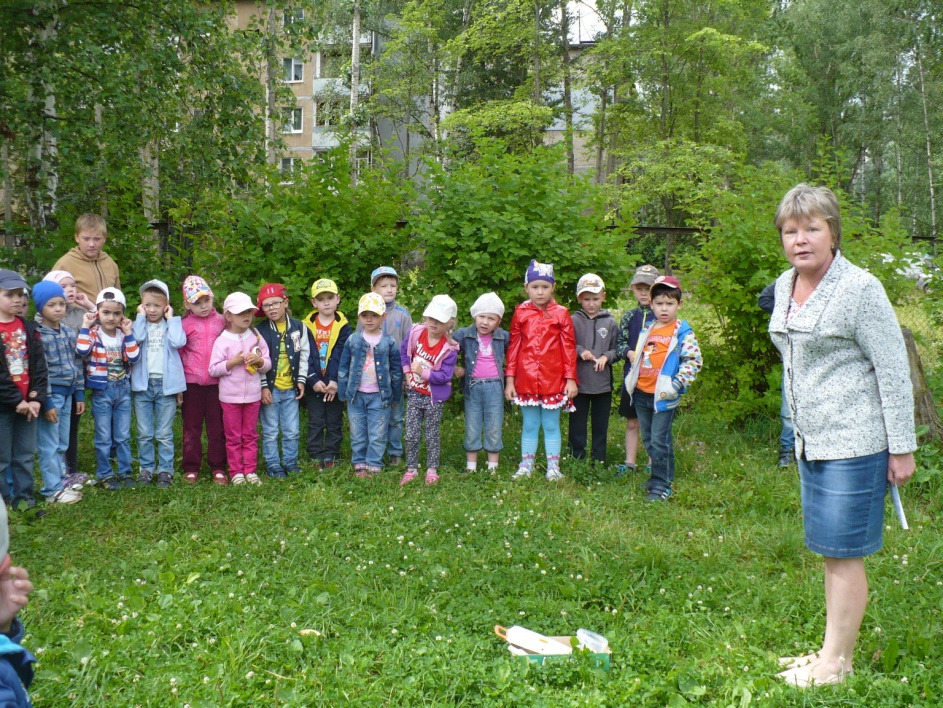 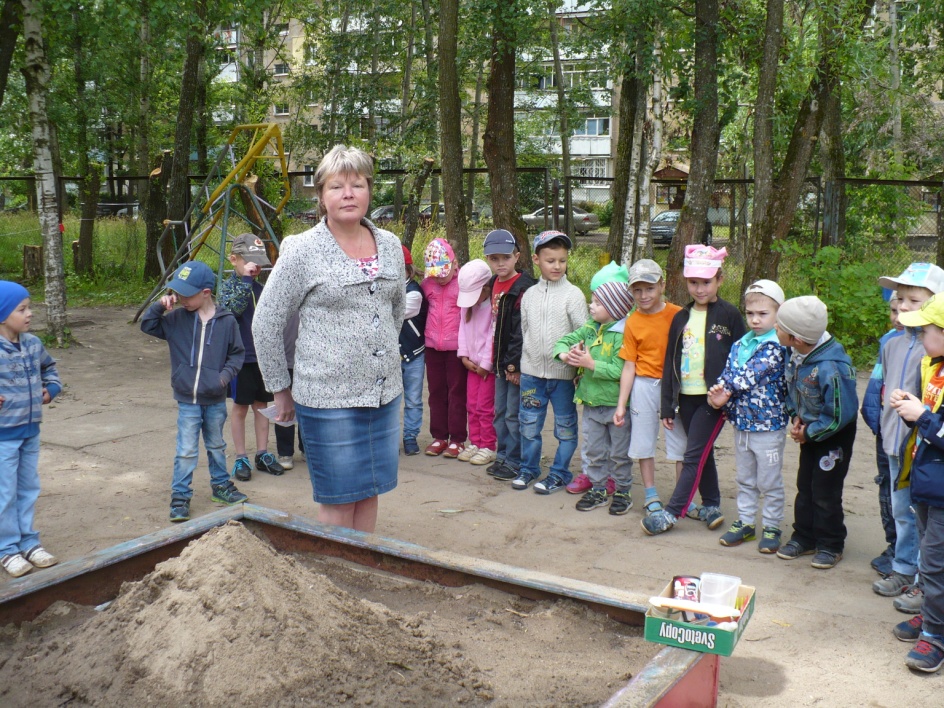 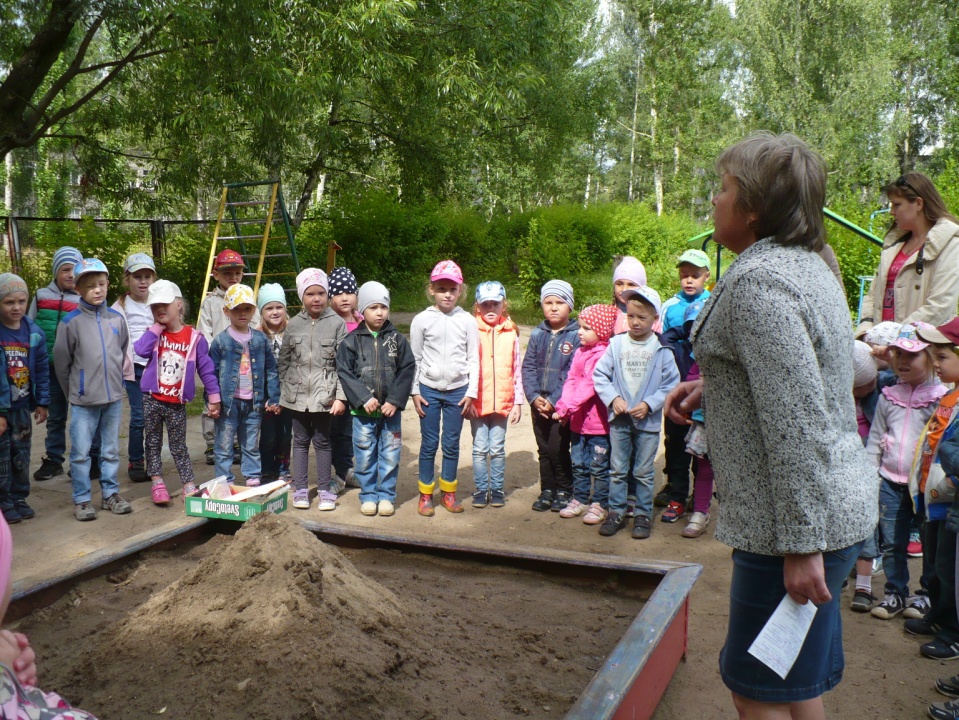 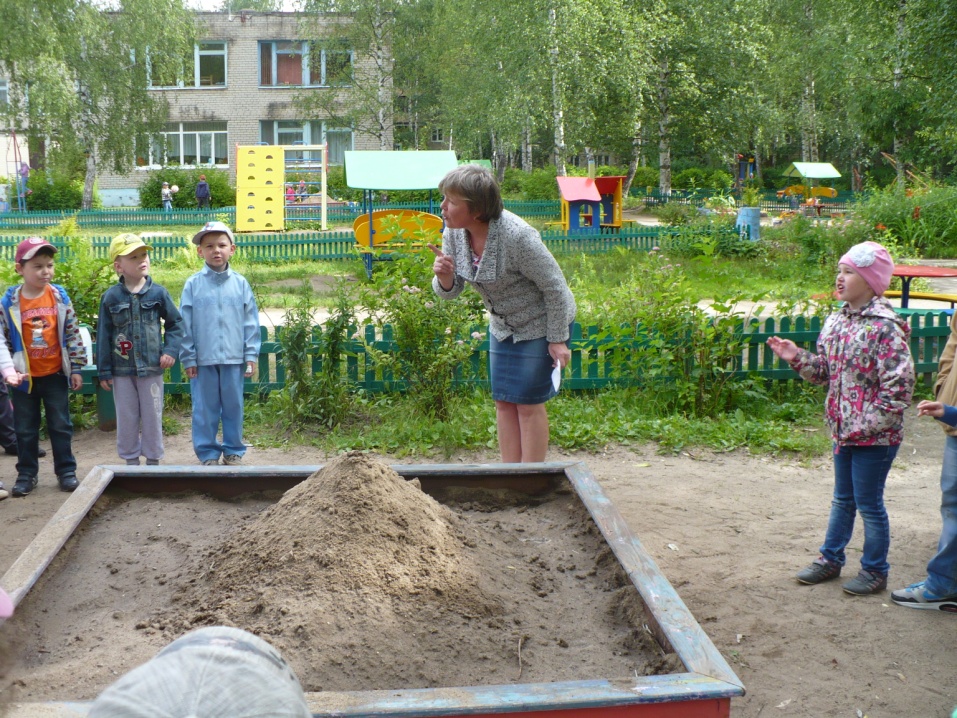 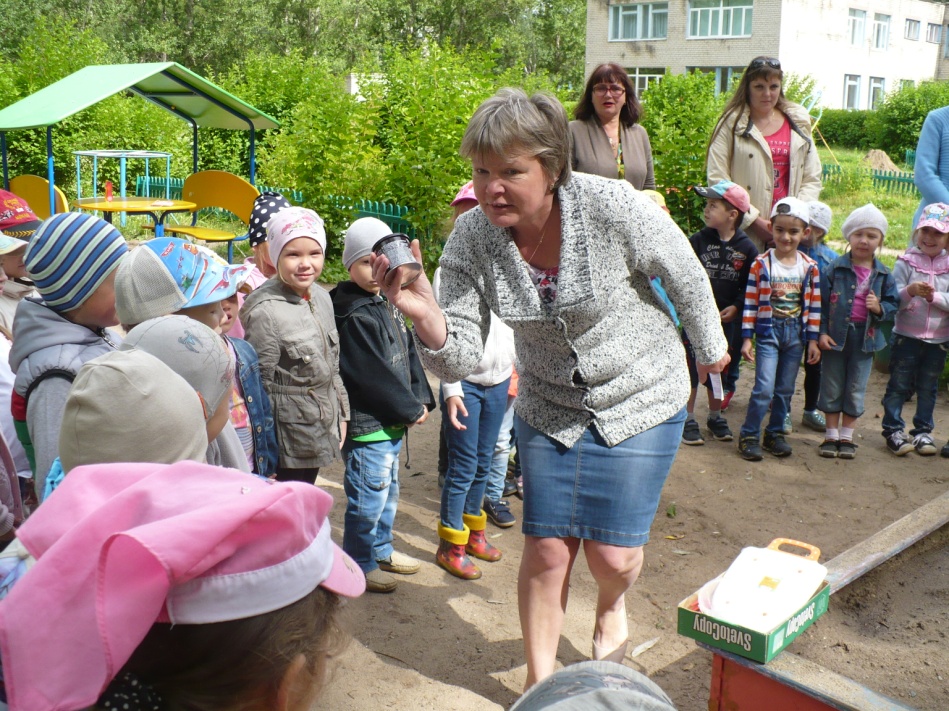 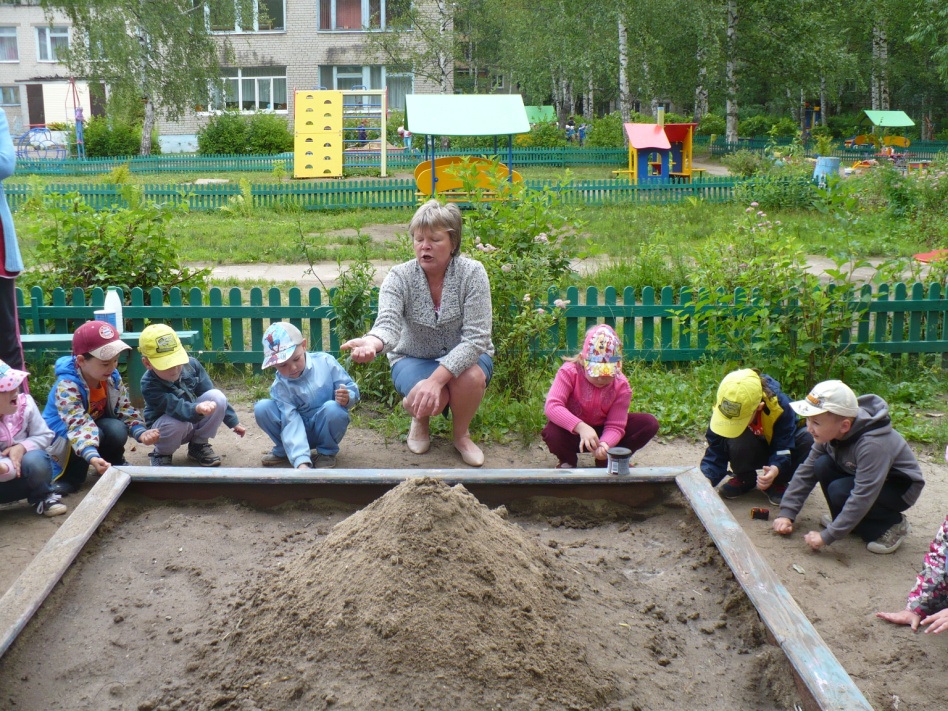 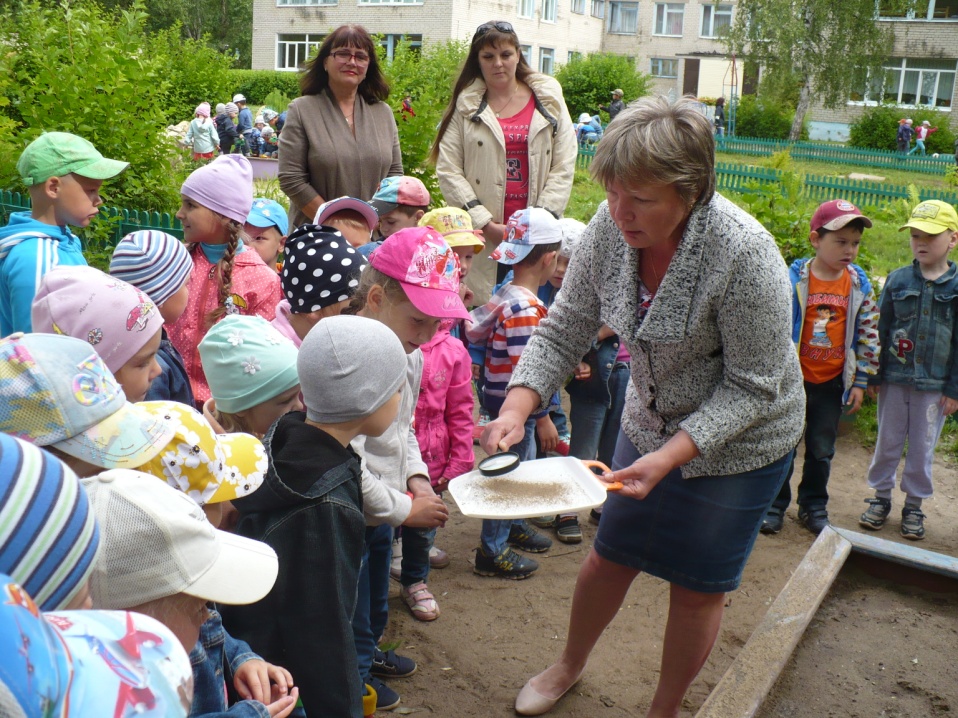 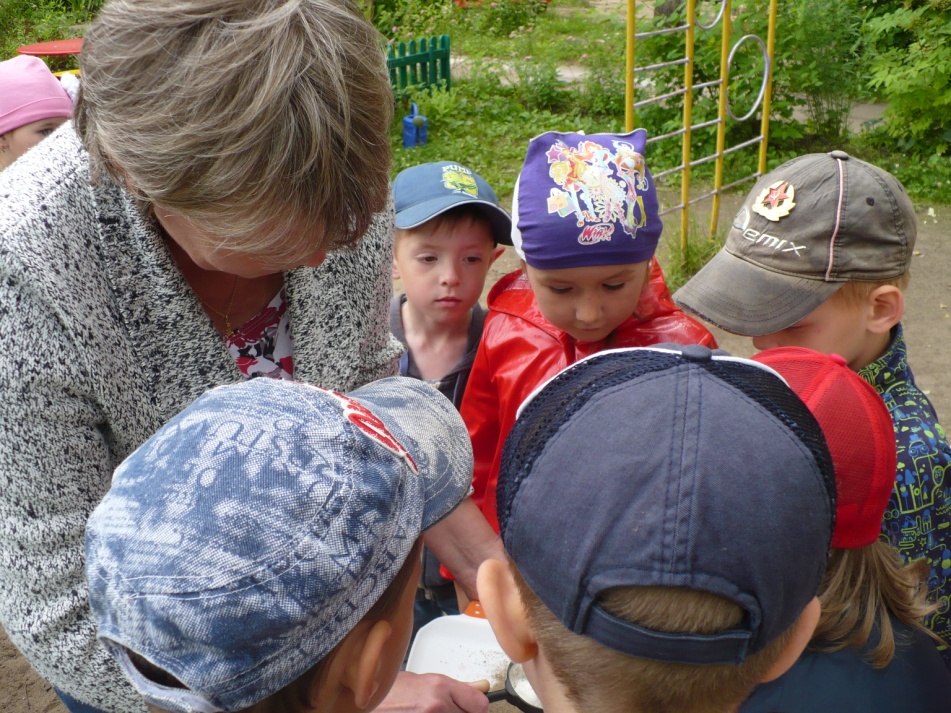 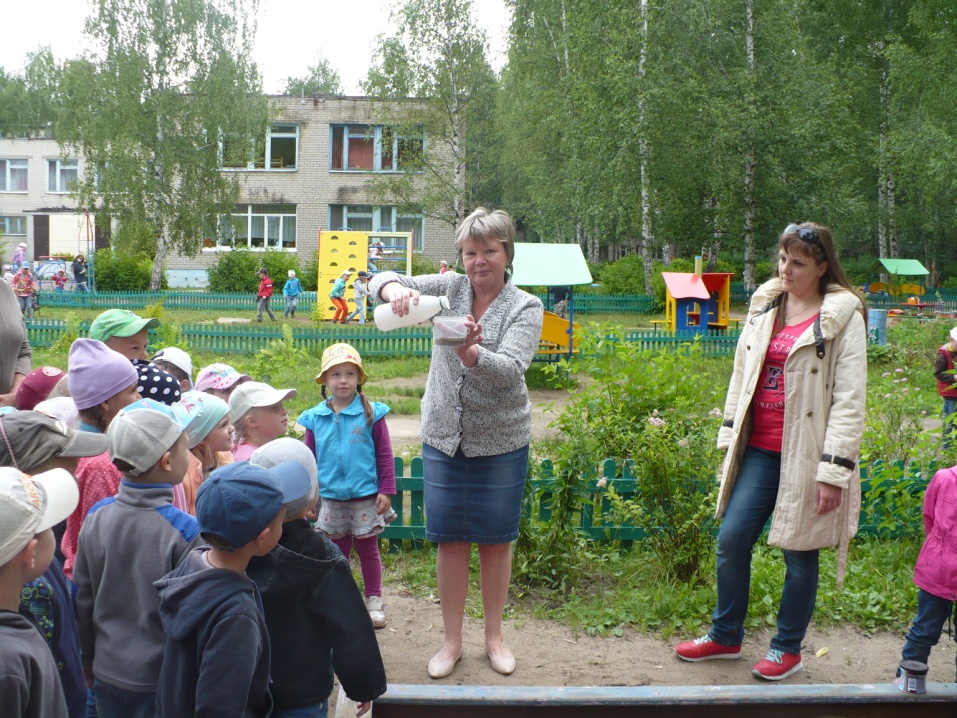 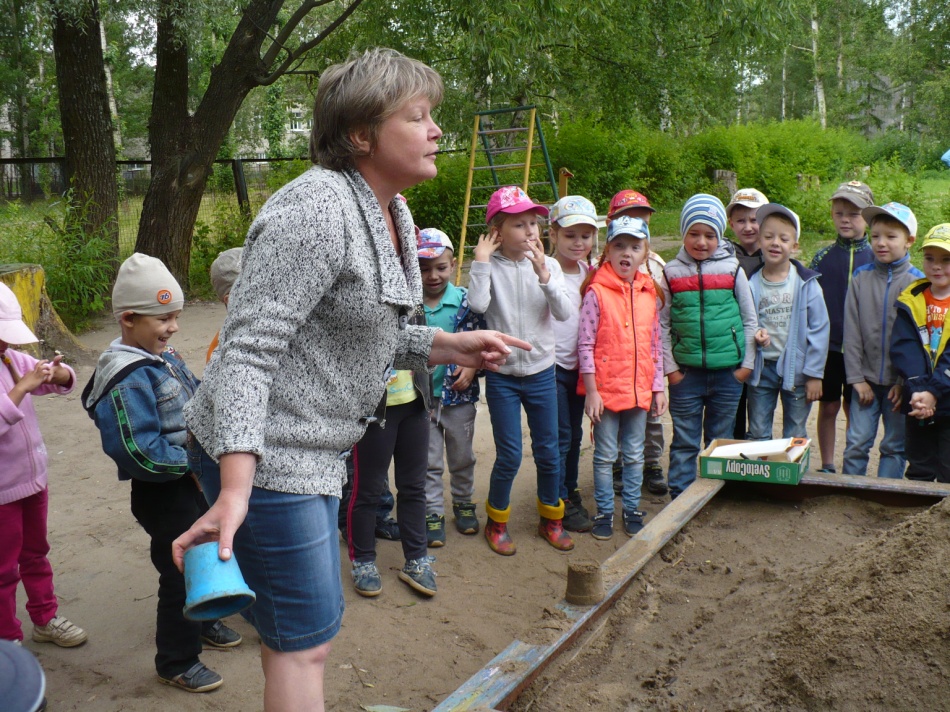 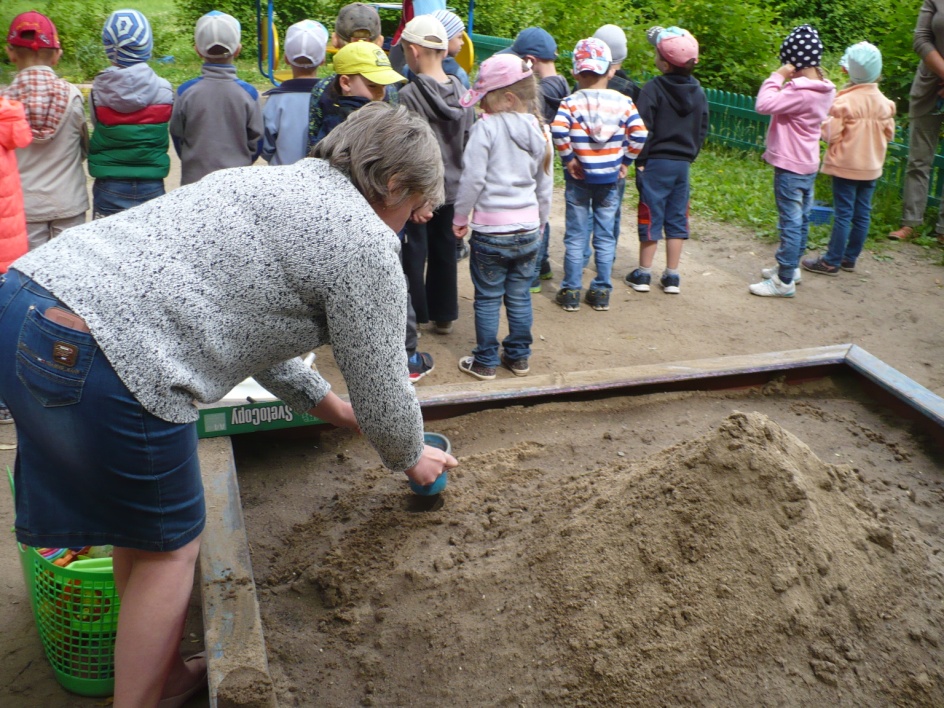 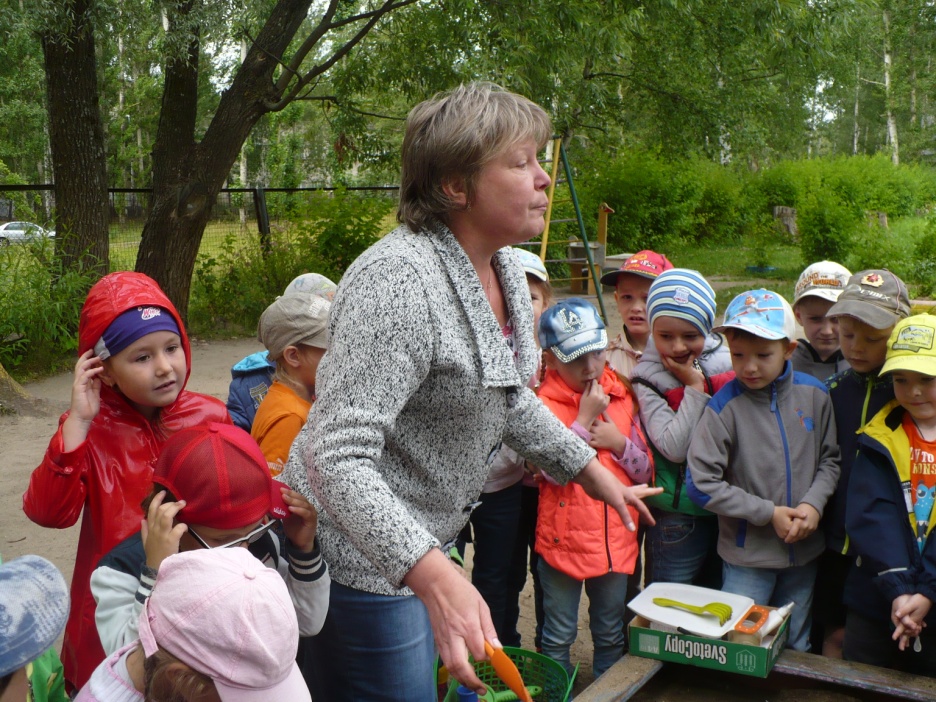 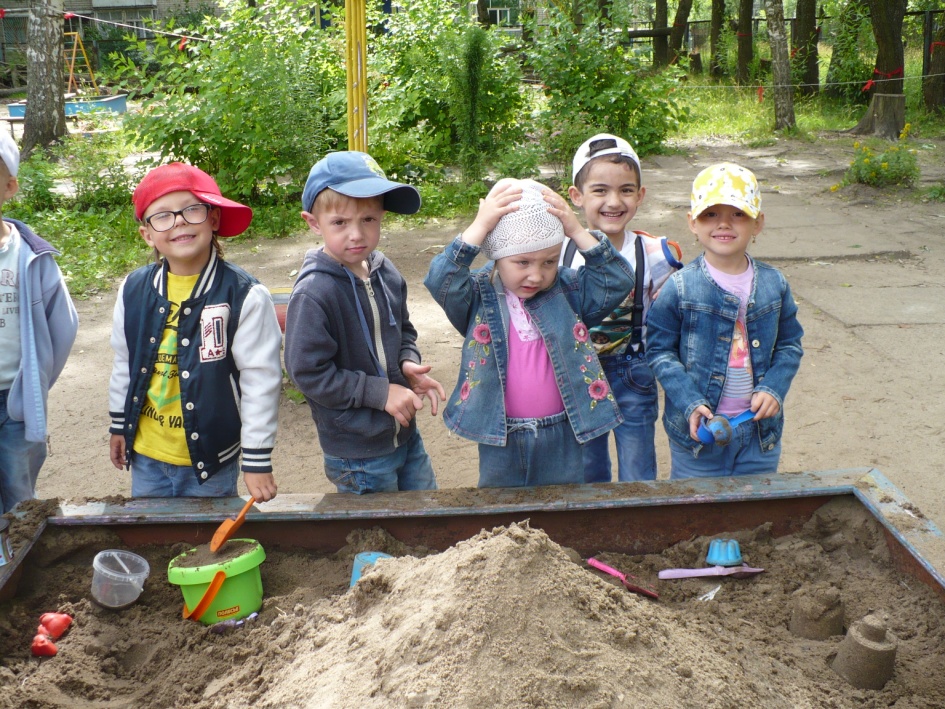 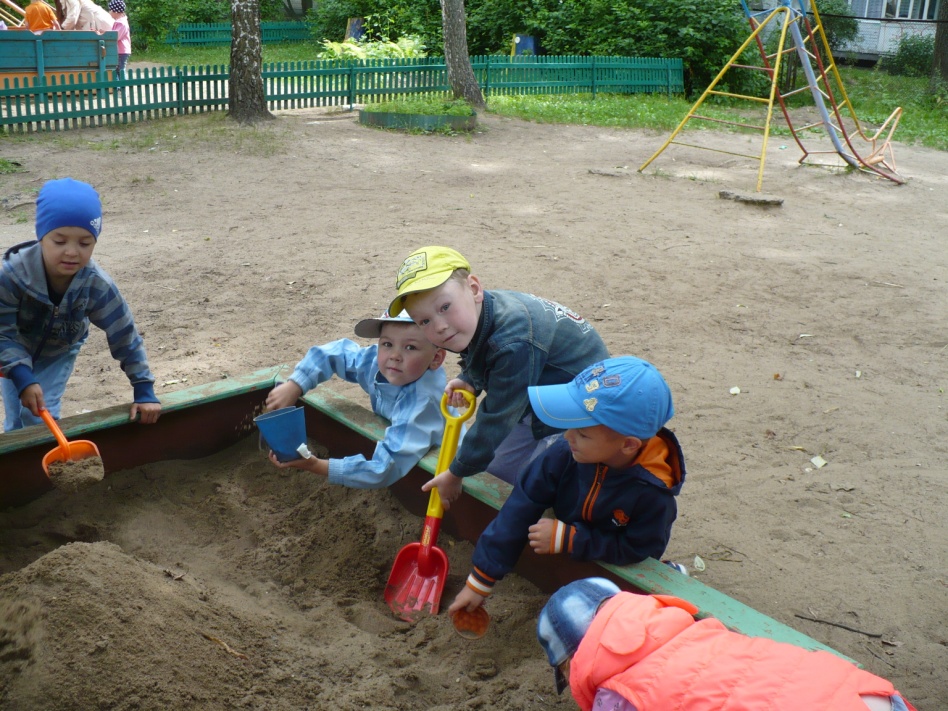 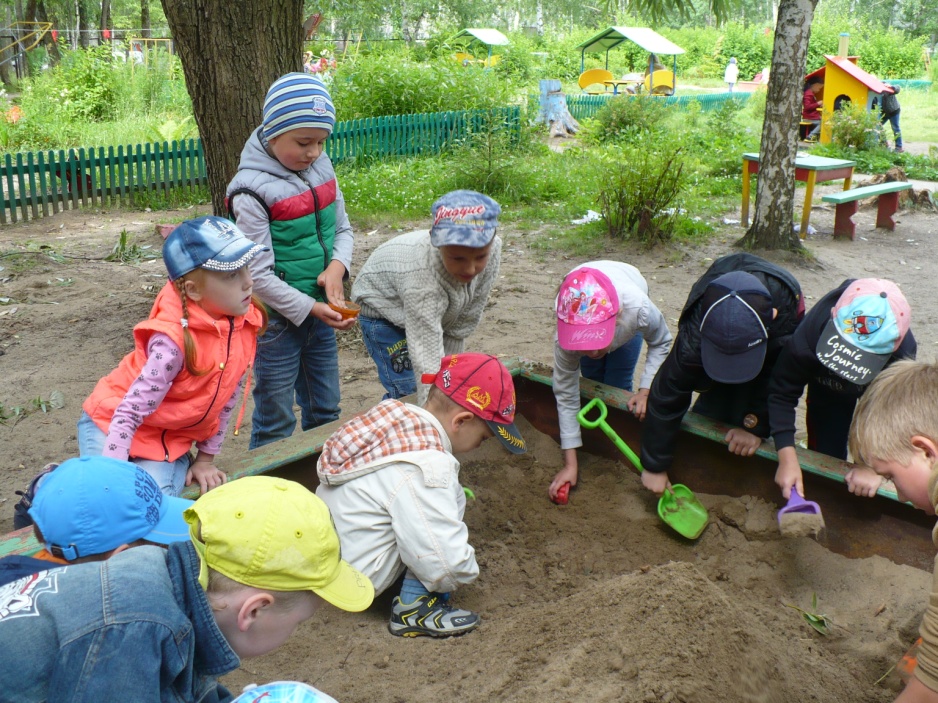 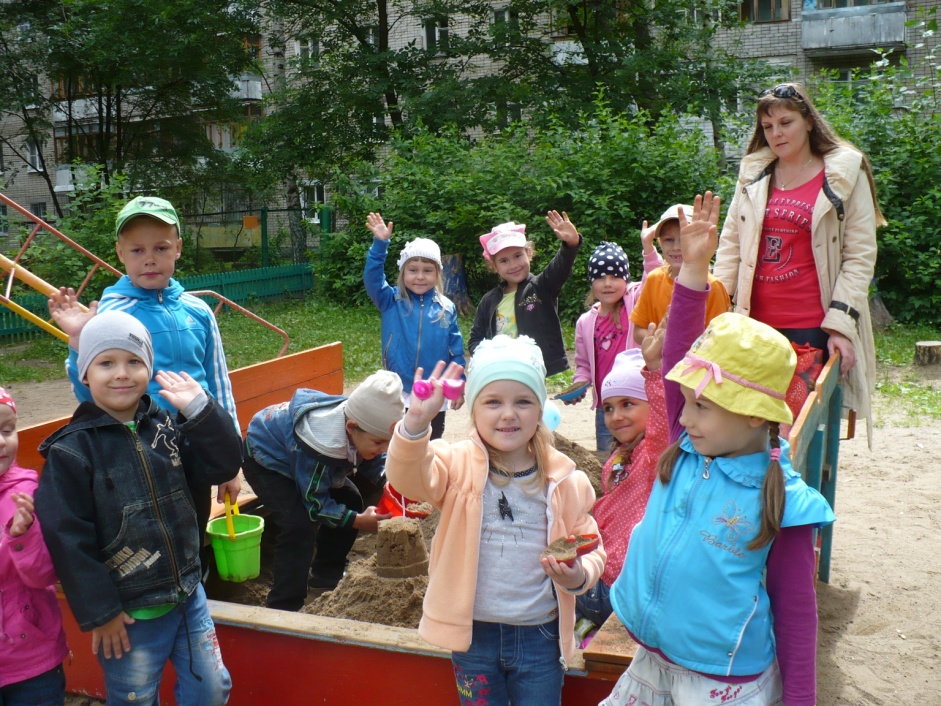 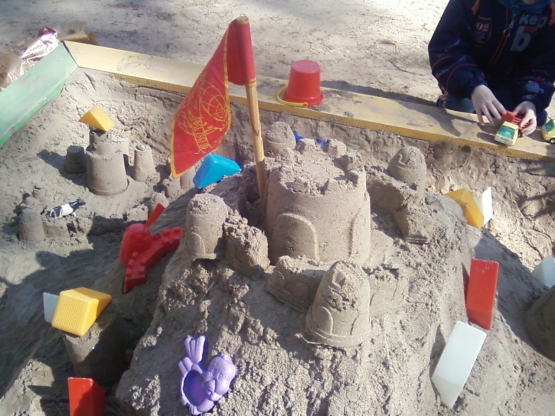 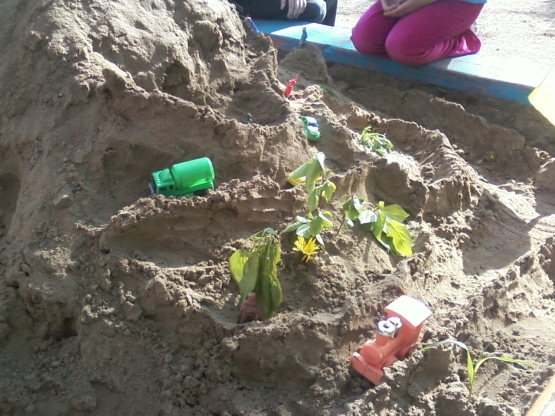 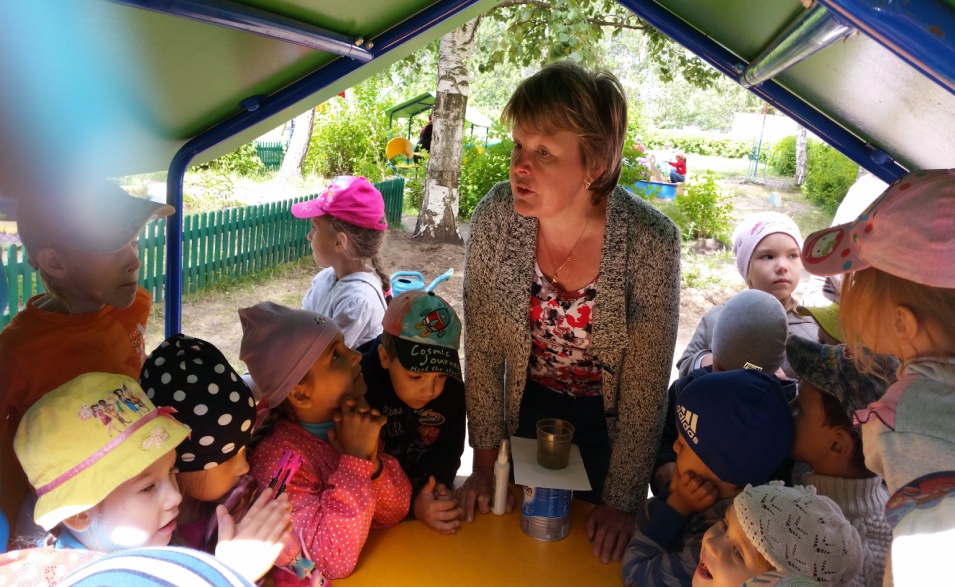 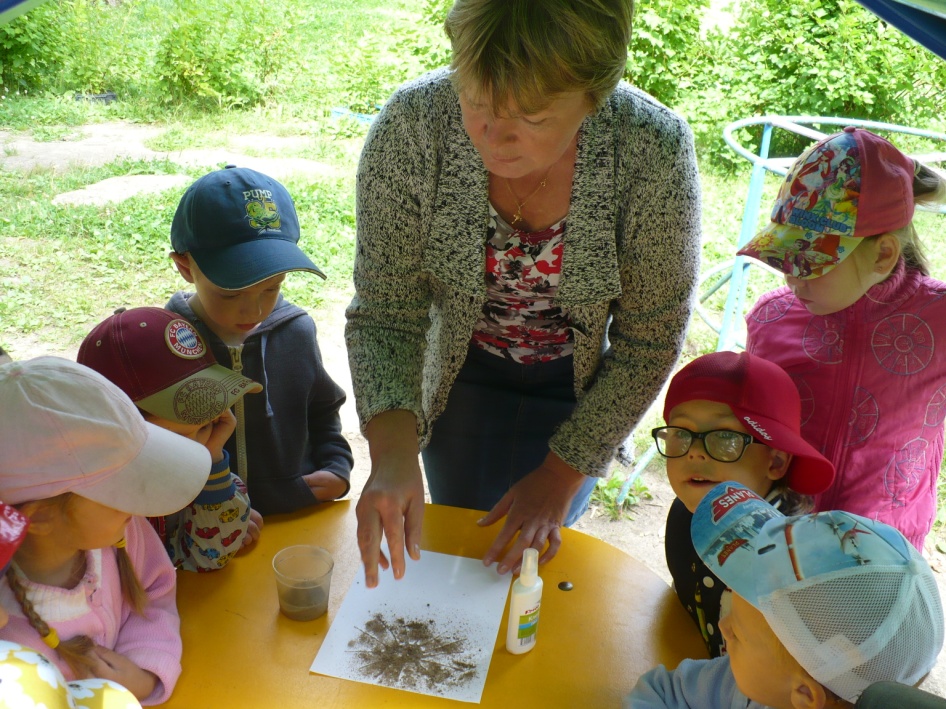 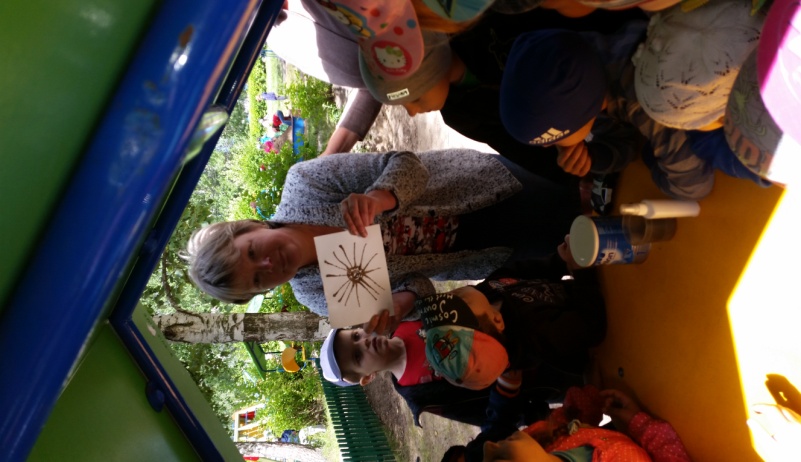 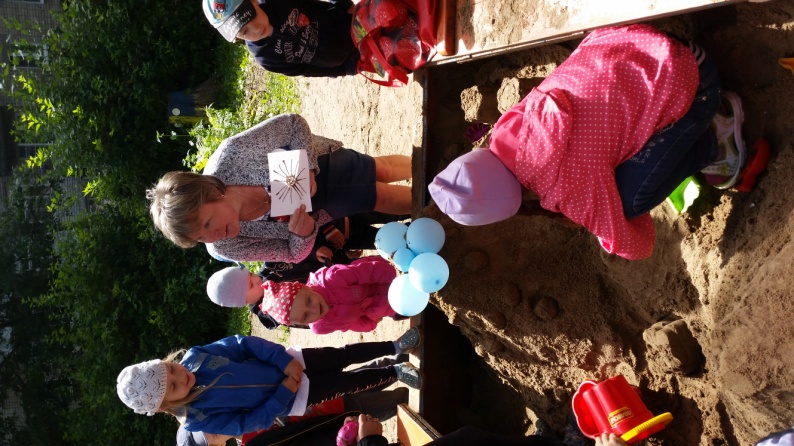 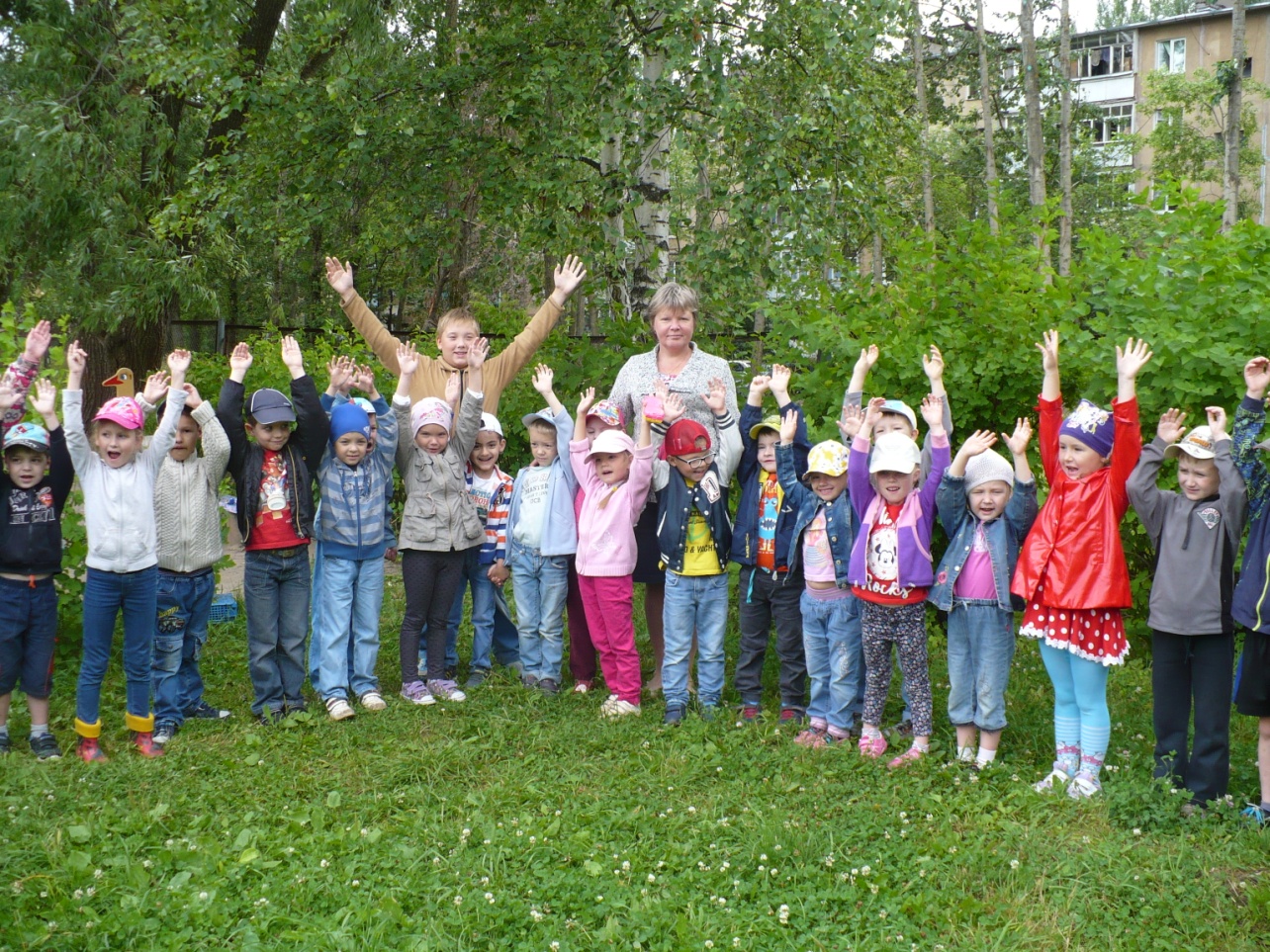 